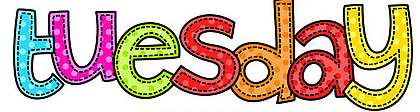 November 2nd 	Everyday Tasks:Read Assigned Book on Literacy FootprintsSquiggle Park 10-15 minutesDreambox 10-15 minutesPractice printing name (say letter names as you print each letter)Phonics:Practice letters  T  and  IReview letter name, sound, actionPractice printing each letter 10 timesFind items around your house that begin with the T and I sound and draw them (Like in lesson video)Math:Kindergarten: practice counting forwards 1-10
Grade One: practice counting forwards 1-20Play Number Memory: (kindergarten use cards #1-5 and Grade one use cards #1-10) Place cards face down on the table.  Players take turns flipping 2 cards and saying the number names.  If numbers match you keep the cards if they don’t flip them back over.
Wellness/Physical Activity:Recommend 30 minutes per day.  Please see the Phys Ed. Calendar from Mr. Glazier and the Social-Emotional Learning Calendar from Ms. Holly for activity ideas.